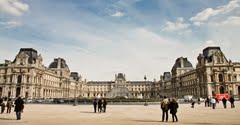 La Brasserie du Louvre1 Place André Malraux, 75001 Paris, France+33 1 44 58 37 21 ‎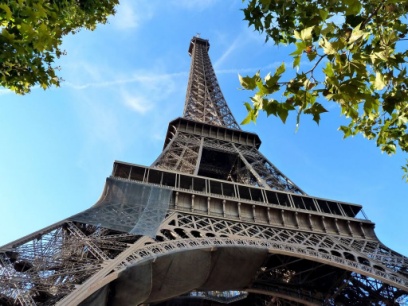 Eiffel TowerParc du Champ de Mars, 5 Avenue Anatole France, 75007 Paris, France+33 892 70 12 39 ‎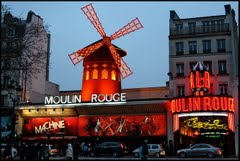 Moulin Rouge82 Boulevard de Clichy, 75018 Paris, France+33 1 53 09 82 82 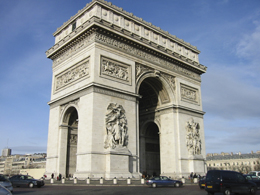 Arc De TriomphePlace Charles-de-Gaulle, 75017 Paris, France+33 1 55 37 73 77 ‎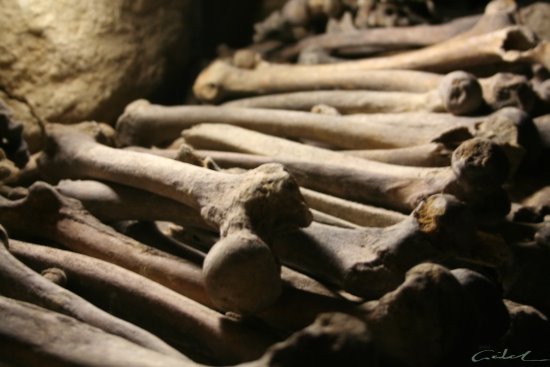 Les Catacombes de Paris1 Avenue du Colonel Henri Rol-Tanguy, 75014 Paris, France